                                         25.10.2023 №46РОССИЙСКАЯ ФЕДЕРАЦИЯИРКУТСКАЯ ОБЛАСТЬЧУНСКИЙ РАЙОНТАРГИЗСКОГО МУНИЦИПАЛЬНОГО ОБРАЗОВАНИЯ                                    ПОСТАНОВЛЕНИЕО  СОЗДАНИИ   КОМИССИИ   ПО  СПИСАНИЮ НАЧИСЛЕННЫХ СУММ НЕУСТОЕК (ШТРАФОВ,  ПЕНЕЙ) ПО МУНИЦИПАЛЬНЫМ КОНТРАКТАМ,      ЗАКЛЮЧЕННЫМ     ДЛЯ      ОБЕСПЕЧЕНИЯ МУНИЦИПАЛЬНЫХ НУЖД ТАРГИЗСКОГО МУНИЦИПАЛЬНОГО ОБРАЗОВАНИЯ И УТВЕРЖДЕНИЯ ЕЕ СОСТАВА        В целях реализации Федерального закона № 44-ФЗ от 04.05.2013 «О контрактной системе в сфере закупок товаров (работ, услуг) для государственных и муниципальных нужд», постановления Правительства Российской Федерации от 04.07.2018 № 783 «О списании начисленных поставщику (подрядчику, исполнителю), но не списанных заказчиком сумм неустоек (штрафов, пеней) в связи с неисполнением или ненадлежащим исполнением обязательств, предусмотренных контрактом»  П О С Т А Н О В Л Я Ю:1. Утвердить положение о комиссии по списанию начисленных сумм неустоек (штрафов, пеней) по муниципальным контрактам, заключенным для обеспечения муниципальных нужд Таргизского муниципального образования (Приложение 1).         2. Создать комиссию по списанию начисленных сумм неустоек (штрафов, пеней) по муниципальным контрактам, заключенным для обеспечения муниципальных нужд Таргизского муниципального образования и утвердить ее состав (Приложение 2.)         3. Обнародовать настоящее постановление посредством размещения в информационно – телекоммуникационной сети «Интернет», на официальном сайте администрации Таргизского муниципального образования.         4. Настоящее постановление вступает в  силу с момента официального обнародования. 5. Контроль за исполнением постановления оставляю за собой.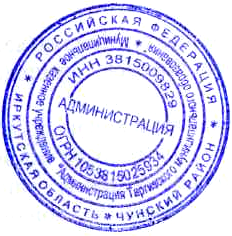 Глава Таргизского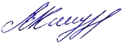 муниципального образованияВ.М.Киндрачук                             Приложение 1 к постановлению администрации Таргизского муниципального образования от «25» октября 2023 года №46 ПОЛОЖЕНИЕо создании комиссии по списанию начисленных сумм неустоек (штрафов, пеней) по муниципальным контрактам, заключенным для обеспечения муниципальных нужд Таргизского муниципального образования 1. Общие положения1.1. Настоящее Положение разработано в целях реализации администрацией Каменского муниципального  (далее – администрация) постановления Правительства Российской Федерации от 04.07.2018 № 783 «О списании начисленных поставщику (подрядчику, исполнителю), но не списанных заказчиком сумм неустоек (штрафов, пеней) в связи с неисполнением или ненадлежащим исполнением обязательств, предусмотренных контрактом».Настоящее Положение устанавливает состав и порядок работы комиссии по списанию сумм неустоек (штрафов, пеней), начисленных поставщику (подрядчику, исполнителю), но не списанных заказчиком в связи с неисполнением или ненадлежащим исполнением обязательств, предусмотренных контрактом, заключенным в соответствии с Федеральным законом от 5 апреля 2013 г. N 44-ФЗ «О контрактной системе в сфере закупок товаров, работ, услуг для обеспечения государственных и муниципальных нужд» (далее - Закон № 44-ФЗ)2. Создание и организация деятельности комиссии по списанию начисленных сумм неустоек (штрафов, пеней)В целях подготовки и принятия решений о списании начисленных сумм неустоек (штрафов, пеней) создается комиссии по списанию начисленных сумм неустоек (штрафов, пеней) (далее - Комиссия).В состав Комиссии входят работники администрации, ответственных за ведение бюджетного учета, осуществление закупок, а также иных работники.2.3.	Председатель Комиссии осуществляет общее руководство деятельностью Комиссии, обеспечивает коллегиальность в обсуждении спорных вопросов, распределяет обязанности и дает поручения членам Комиссии, обязательные для исполнения, несет ответственность за соблюдение требований настоящего Положения, выполнение возложенных на Комиссию задач, выполняет иные обязанности в соответствии с настоящим Положением.2.4.	Комиссия осуществляет следующие полномочия:а)	рассматривает документы, необходимые для принятия решения о списании начисленных сумм неустоек (штрафов, пеней)б)	в случае необходимости истребует дополнительные документы или информацию для принятия Комиссией соответствующего решения;в)	готовит предложения о возможности (невозможности) принятия решения о
списании начисленных сумм неустоек (штрафов, пеней).2.5.	Комиссия для решения возложенных на нее задач вправе:а)	направлять запросы о представлении необходимых Комиссии документов или информации для принятия ею соответствующего решения;б)	привлекать для принятия Комиссией соответствующего решения необходимых специалистов и/или организации;в)	при выявлении фактов, свидетельствующих о возможных нарушениях
законодательства, информировать главу поселения;г)	предпринимать иные действия, необходимые для решения возложенных на Комиссию задач.2.6.	Срок рассмотрения Комиссией представленных документов не должен превышать 5 рабочих дней.Решения Комиссии принимаются большинством голосов членов Комиссии, присутствующих на заседании, и оформляются протоколом.На основании решения Комиссии издается распорядительный нормативно-правовой акт администрации о списании начисленных сумм неустоек (штрафов, пеней).3. Организация списания начисленных сумм неустоек (штрафов, пеней)3.1.	Главный бухгалтер направляет копии требований
(претензий) об уплате неустоек (штрафов, пеней), предъявленных поставщикам
(подрядчикам, исполнителям) в связи с просрочкой исполнения обязательств,
предусмотренных контрактами, а также в иных случаях неисполнения или ненадлежащего исполнения обязательств по контрактам.Главный бухгалтер  в целях списания начисленных сумм неустоек (штрафов, пеней) обеспечивает сверку с поставщиком (подрядчиком, исполнителем) неуплаченных сумм неустоек (штрафов, пеней) и подписание соответствующего акта сверки расчетов.Списание начисленных сумм неустоек (штрафов, пеней) осуществляется на основании учетных	данных,	имеющих	документальное	подтверждение, предоставленных поставщиком (подрядчиком, исполнителем).3.2.	При наличии документа о подтвержденных сторонами контракта расчетах по начисленным и неуплаченным суммам неустоек (штрафов, пеней) основанием для принятия решения о списании неуплаченных сумм неустоек (штрафов, пеней) является: исполнение	поставщиком	(подрядчиком, исполнителем)	обязательств (за исключением гарантийных обязательств) по контракту в полном объеме, подтвержденное актом приемки или иным документом;3.3.	В случае если поставщик (подрядчик, исполнитель) не подтвердил наличие неуплаченной суммы неустойки (штрафа, пени), принятие решения о ее списании не допускается.3.4.	Главный бухгалтер  подготавливает и направляет   в   Комиссию   сведения  о   подлежащих  списанию   суммах  неустоек   (штрафовпеней), а также документы, необходимые для принятия решения о списании начисленных сумм неустоек (штрафов, пеней), в том числе:а)	копию контракта, заверенную надлежащим образом;б)	дополнительное соглашение к контракту (при наличии);в)	документы,	подтверждающие	исполнение	поставщиком (подрядчиком, исполнителем) обязательств (за исключением гарантийных обязательств) по контракту в полном объеме (акты о приемке товара, акты приемки выполненных работ (оказанных услуг));г)	копию вступившего в законную силу решения суда, установившего факт
выполнения поставщиком (подрядчиком, исполнителем) обязательств по контракту в полном объеме (при наличии);д)	копию предъявленного поставщику (подрядчику, исполнителю) требования (претензии) об уплате неустойки (штрафа, пени) в связи с просрочкой исполнения обязательств, предусмотренных контрактом, а также в иных случаях неисполнения или ненадлежащего исполнения обязательств по контракту;Главный бухгалтер подготавливает и направляет в Комиссию документ о подтвержденных сторонами контракта расчетах по начисленным и неуплаченным суммам неустоек (штрафов, пеней) (акт сверки расчетов);Решение комиссии оформляется протоколом.Комиссия после рассмотрения поступивших документов готовит и представляет главе поселения предложения о списании начисленных сумм неустоек (штрафов, пеней).На основании протокола Комиссии подготавливается проект распоряжения о списании сумм неустоек (штрафов, пеней) (приложение 1 к настоящему Положению).В течение 5 рабочих дней со дня издания распоряжения о списании сумм неустоек (штрафов, пеней) главный бухгалтер:а)	направляет поставщику (подрядчику, исполнителю)
уведомление о списании начисленных и неуплаченных сумм неустоек (штрафов, пеней) с указанием их размера (по форме, утвержденной постановлением Правительства Российской Федерации от 4 июля 2018 г. № 783 «О списании начисленных поставщику (подрядчику, исполнителю), но не списанных заказчиком сумм неустоек (штрафов, пеней) в связи с неисполнением или ненадлежащим исполнением обязательств, предусмотренных контрактом»);       б)	осуществляет списание начисленных и неуплаченных сумм неустоек (штрафов, пеней) с бюджетного учета                                                                                                                                   Приложение 1к Положению о создании комиссиипо списанию начисленных суммнеустоек (штрафов, пеней)по муниципальным контрактам,заключенным для обеспечениямуниципальных нужд Таргизскогомуниципального образования от 	 N 	О списании начисленной суммы неустойки (штрафа, пени)В   соответствии   с   Федеральным   законом   от       5       апреля    2013   г.    №   44-ФЗ   «О
контрактной   системе      в      сфере      закупок      товаров,      работ,   услуг	для	обеспечениягосударственных и муниципальных нужд», постановления Правительства Российской Федерации от 4 июля 2018 г. № 783 «О списании начисленных поставщику (подрядчику, исполнителю), но не списанных заказчиком сумм неустоек (штрафов, пеней) в связи с неисполнением или ненадлежащим исполнением обязательств, предусмотренных контрактом» и протоколом Комиссии администрации Каменского муниципального образования по   списанию   начисленных сумм неустоек (штрафов, пеней) от «__» 	 20__ г. №____:1.	Главному бухгалтеру отразить в  бюджетном учете начисленную  (указывается      наименование      поставщика   (подрядчика, исполнителя) сумму неустойки (штрафа, пени) в размере 	 рублей за просрочку, неисполнение (ненадлежащее исполнение) обязательств по муниципальному контракту от "__" 	 20__ г. N 	 "....".  Основание - постановление Правительства Российской Федерации от 4 июля 2018 г. N 783 " О списании начисленных поставщику (подрядчику, исполнителю), но не списанных заказчиком сумм неустоек (штрафов, пеней) в связи с неисполнением или ненадлежащим исполнением обязательств, предусмотренных контрактом».Списать     сумму     неустойки     (штрафа,     пени),     указанную     в     пункте     1 настоящего распоряжения.Снять   с   бюджетного   учета сумму     неустойки     (штрафа,     пени),     указанную   в   пункте   1   настоящего распоряжения.Глава Таргизского муниципального образования                                               В.М. КиндрачукПриложение 2к постановлению администрацииТаргизского муниципального образованияот «25» октября 2023 года №46СОСТАВ КОМИССИИпо списанию начисленных сумм неустоек (штрафов, пеней) по муниципальным контрактам, заключенным для обеспечения муниципальных нужд Таргизского  муниципального образованияПредседатель комиссии: Кругливова Л.С.                       – Директор МКУК «КДЦ» ТМО.   Члены комиссии: Белова Н.В.                       - Главный бухгалтер централизованной бухгалтерии сельских                                                         поселений;  Власова А.Ю.                    - руководитель аппарата Администрации Таргизского                                              муниципального образования  Хвостенок И.В.                  -  консультант Администрации Таргизского муниципального                                           образования;       Шевчук М.К.                       -заведующая структурным подразделениемРОССИЙСКАЯ ФЕДЕРАЦИЯИРКУТСКАЯ ОБЛАСТЬЧУНСКИЙ РАЙОН ТАРГИЗСКОГО МУНИЦИПАЛЬНОГО ОБРАЗОВАНИЕГЛАВА  АДМИНИСТРАЦИИп. ТаргизРАСПОРЯЖЕНИЕРОССИЙСКАЯ ФЕДЕРАЦИЯИРКУТСКАЯ ОБЛАСТЬЧУНСКИЙ РАЙОН ТАРГИЗСКОГО МУНИЦИПАЛЬНОГО ОБРАЗОВАНИЕГЛАВА  АДМИНИСТРАЦИИп. ТаргизРАСПОРЯЖЕНИЕРОССИЙСКАЯ ФЕДЕРАЦИЯИРКУТСКАЯ ОБЛАСТЬЧУНСКИЙ РАЙОН ТАРГИЗСКОГО МУНИЦИПАЛЬНОГО ОБРАЗОВАНИЕГЛАВА  АДМИНИСТРАЦИИп. ТаргизРАСПОРЯЖЕНИЕРОССИЙСКАЯ ФЕДЕРАЦИЯИРКУТСКАЯ ОБЛАСТЬЧУНСКИЙ РАЙОН ТАРГИЗСКОГО МУНИЦИПАЛЬНОГО ОБРАЗОВАНИЕГЛАВА  АДМИНИСТРАЦИИп. ТаргизРАСПОРЯЖЕНИЕРОССИЙСКАЯ ФЕДЕРАЦИЯИРКУТСКАЯ ОБЛАСТЬЧУНСКИЙ РАЙОН ТАРГИЗСКОГО МУНИЦИПАЛЬНОГО ОБРАЗОВАНИЕГЛАВА  АДМИНИСТРАЦИИп. ТаргизРАСПОРЯЖЕНИЕРОССИЙСКАЯ ФЕДЕРАЦИЯИРКУТСКАЯ ОБЛАСТЬЧУНСКИЙ РАЙОН ТАРГИЗСКОГО МУНИЦИПАЛЬНОГО ОБРАЗОВАНИЕГЛАВА  АДМИНИСТРАЦИИп. ТаргизРАСПОРЯЖЕНИЕРОССИЙСКАЯ ФЕДЕРАЦИЯИРКУТСКАЯ ОБЛАСТЬЧУНСКИЙ РАЙОН ТАРГИЗСКОГО МУНИЦИПАЛЬНОГО ОБРАЗОВАНИЕГЛАВА  АДМИНИСТРАЦИИп. ТаргизРАСПОРЯЖЕНИЕРОССИЙСКАЯ ФЕДЕРАЦИЯИРКУТСКАЯ ОБЛАСТЬЧУНСКИЙ РАЙОН ТАРГИЗСКОГО МУНИЦИПАЛЬНОГО ОБРАЗОВАНИЕГЛАВА  АДМИНИСТРАЦИИп. ТаргизРАСПОРЯЖЕНИЕРОССИЙСКАЯ ФЕДЕРАЦИЯИРКУТСКАЯ ОБЛАСТЬЧУНСКИЙ РАЙОН ТАРГИЗСКОГО МУНИЦИПАЛЬНОГО ОБРАЗОВАНИЕГЛАВА  АДМИНИСТРАЦИИп. ТаргизРАСПОРЯЖЕНИЕРОССИЙСКАЯ ФЕДЕРАЦИЯИРКУТСКАЯ ОБЛАСТЬЧУНСКИЙ РАЙОН ТАРГИЗСКОГО МУНИЦИПАЛЬНОГО ОБРАЗОВАНИЕГЛАВА  АДМИНИСТРАЦИИп. ТаргизРАСПОРЯЖЕНИЕ«»20г.№п. Таргизп. Таргизп. Таргизп. Таргизп. Таргизп. Таргизп. Таргизп. Таргизп. Таргизп. Таргиз